Πληροφορίες: Μαρία Κουμουτσάκου                               Γραμματέας ΟΕΥ Α΄Οικονομικό & Επιχειρηματικό Δελτίο Σουηδίας Αριθμός 1                                                                                                          Παντελής Γιαννούλης                                                                                                         Σύμβουλος ΟΕΥ Α΄ 1. Ελληνο-σουηδικές οικονομικές και εμπορικές σχέσεις  1.1. Κλάδος Οίνου και Αλκοολούχων Ποτών1.1.1. Έρευνα Αγοράς  για το κρασί και τη     μπίρα στη ΣουηδίαΤο Γραφείο προέβη τον Ιανουάριο 2018, σε εκπόνηση έρευνας αγοράς για το κρασί και τη μπίρα, καθώς για τις προοπτικές αύξησης των ελληνικών εξαγωγών στην σουηδική αγορά. Η έρευνα μπορεί να αναζητηθεί στην ιστοσελίδα του Υπουργείου Εξωτερικών στο link http://agora.mfa.gr/ta-grafeia-oikonomikon-emporikon-upotheseon/grafeia-ana-xora/infofile/608611.1.2. Επίσκεψη σε σουηδικό μονοπώλιο αλκοολούχων ποτών Το Γραφείο επισκέφθηκε  τον Μάρτιο τ.ε. τo αρμόδιο στέλεχος του Κρατικού Μονοπωλίου Οίνου της Σουηδίας (Systembolaget) για την προμήθεια προϊόντων από την Ελλάδα, κ. Magnus Lindblom, ο οποίος μας ενημέρωσε για το ετήσιο σχέδιο προμηθειών του Systembolaget για το 2018, καθώς και για την είσοδο, το προσεχές τρίμηνο, στην σουηδική αγορά τεσσάρων ελληνικών κρασιών ως exclusive προϊόντων. Σχετικές πληροφορίες μπορούν να αναζητηθούν στην ιστοσελίδα του Υπουργείου Εξωτερικών στα παρακάτω link : http://agora.mfa.gr/ta-grafeia-oikonomikon-emporikon-upotheseon/grafeia-ana-xora/infofile/615141.1.3. Διαφήμιση για τα ελληνικό κρασί από σουηδό οινογνώστη Carl Jan Granqvist Σύμφωνα με ενημέρωση από το Γραφείο Τύπου της Πρεσβείας Στοκχόλμης ο οινογνώστης Carl Jan Granqvist προέβη σε διθυραμβική κριτική-παρουσίαση των κρασιών της Πελοποννήσου και ιδιαίτερα των ποικιλιών Αγιωργίτικο Νεμέας και Μοσχοφίλερο Μαντινείας, στην εβδομαδιαία ραδιοφωνική εκπομπή οινογευσιγνωσίας, την οποία παρουσιάζει κάθε Πέμπτη από το 4ο πρόγραμμα Ρ4, στις 11 το πρωί. Από τις εμφιαλώσεις των δύο ποικιλιών, που κυκλοφορούν στη σουηδική αγορά, ξεχώρισε, περιέγραψε επαινετικά και συνέστησε θερμότατα στους ακροατές του να αγοράσουν, δύο κρασιά του Γιώργου Σκούρα, το Μοσχοφίλερο 2016 και το Αγιωργίτικο Nemea S:t George 2014. Σημειώνεται ότι, ο  κ.Carl Jan Granqvist είναι πασίγνωστος στη Σουηδία, με μεγάλη επιρροή στο χώρο τόσο της τέχνης όσο και της υψηλής γαστρονομίας, διδάκτωρ φιλοσοφίας και επισκέπτης καθηγητής στο παν/μιο του Σταβάνγκερ της Νορβηγίας, ενώ παράλληλα είναι μέλος Δ.Σ σε σουηδικές και διεθνείς ακαδημίες και ομίλους, παρουσιαστής εκπομπών στην τηλεόραση και το ραδιόφωνο, συγγραφέας βιβλίων, εστιάτορας και εισαγωγέας κρασιών, κ.ά.(ενημέρωση από Γραφείο Τύπου Στοκχόλμης, https://sverigesradio.se/sida/artikel.aspx?programid=2151&artikel=6891966 ) 1.2. Εκδήλωση Γευσιγνωσίας και επιχειρηματικών συναντήσεων - Panorama World Festival (Στοκχόλμη, Φεβρουάριος  2018)Στις 17-18 Φεβρουαρίου τ.έ, 2018 πραγματοποιήθηκε στο Εκθεσιακό Κέντρο της Στοκχόλμης, Stockholmsmässan, το «Panorama World Festival 2018 Tourism, gastronomy and culture». Στο φεστιβάλ, το οποίο επισκέφθηκαν περίπου 9.000 άτομα, το σουηδικό ακροατήριο μπόρεσε να ενημερωθεί για τον πολιτισμό, τον τουρισμό και τη γαστρονομία από όλο τον κόσμο και ειδικότερα από την Ελλάδα. Στο πλαίσιο του ανωτέρω φεστιβάλ, διεξήχθη την Παρασκευή 16 Φεβρουαρίου, στο γνωστό εστιατόριο και χώρο γευσιγνωσίας AVEQIA, στη Στοκχόλμη, ξεχωριστή στοχευμένη εκδήλωση μαγειρικής / γευσιγνωσίας και επιχειρηματικών συναντήσεων, που διοργανώθηκε από την εταιρεία  ''North Events'', με την υποστήριξη της Περιφέρειας Νοτίου Αιγαίου, του Επιμελητηρίου Δωδεκανήσων, του ΕΟΤ/Γραφείου Στοκχόλμης και της Πρεσβείας της Ελλάδος στη Στοκχόλμη/Γραφείο ΟΕΥ (όσον αφορά στο σκέλος της οργάνωσης των επιχειρηματικών συναντήσεων). Ιδιαίτερα θετικές εντυπώσεις για τα ελληνικά προϊόντα διατροφής, δημοσίευσαν στις σχετικές ιστοσελίδες τους οι σουηδοί bloggers, που είχαν στην εν λόγω εκδήλωση, ο κ.Markus Olsson, (http://www.mittgrekland.se/blogg, En grekisk matupplevelse) και η κα Petra Nordin (http://www.pellasinspiration.se/2018/02/27/mote-med-grekisk-gastronomi). Νέο ρεκόρ ελληνικών εξαγωγών προς τη Σουηδία κατά το 2017Όπως προκύπτει από τα πρόσφατα στοιχεία της ΕΛ.ΣΤΑΤ. -7 Φεβρουαρίου τ.έ.-, η συνολική αξία των ελληνικών εξαγωγών κατά το χρονικό διάστημα Ιανουαρίου-Δεκεμβρίου 2017 ανήλθε στο ποσό των 28.832,0 εκατ. Ευρώ, έναντι 25.463,5 εκατ. Ευρώ κατά το ίδιο διάστημα του 2016, παρουσιάζοντας αύξηση 13,2%, ενώ η αντίστοιχη μεταβολή χωρίς τα πετρελαιοειδή παρουσίασε αύξηση κατά 1.322,4 εκατ. ευρώ, δηλαδή 7,1%.  Ακολουθώντας τη γενικότερη αυτή αύξηση και οι εξαγωγές προς Σουηδία, αυξήθηκαν φθάνοντας κατά το 2017 στα 192,8 εκ.Ευρώ, έναντι 182,7 εκ.Ευρώ του 2016, σημειώνοντας αύξηση κατά 9,9 εκ.Ευρώ και ποσοστό αύξησης κατά 5,5% και μάλιστα, όπως προκύπτει και από τα στοιχεία του παρακάτω πίνακα, υπερέβησαν για πρώτη φορά το φράγμα των 190 εκ.Ευρώ.Τέλος σημειώνεται ότι σύμφωνα με τα στοιχεία της ΕΛ.ΣΤΑΤ., η Σουηδία κατά το 2017, βρέθηκε στην 32η θέση μεταξύ των κυριοτέρων χωρών/προορισμών των ελληνικών προϊόντων παγκόσμια και στην 16η θέση μεταξύ των κυριοτέρων χωρών/προορισμών των ελληνικών προϊόντων στις χώρες της Ε.Ε.2. Σουηδική Οικονομία 2.1. Εξελίξεις και Προοπτικές Σουηδικής Οικονομίας Η μικρή, ανοικτή και ανταγωνιστική οικονομία της Σουηδίας συνέχισε να αναπτύσσεται με ικανοποιητικούς ρυθμούς της τάξεως του 2,7% κατά το 2017. Η Σουηδία συνεχίζει να επιτυγχάνει αξιοζήλευτο βιοτικό επίπεδο, συνδυάζοντας τον καπιταλισμό της ελεύθερης αγοράς και το σημαντικό επίπεδο των κοινωνικών παροχών. Για το 2018, η ανάπτυξη αναμένεται να επεκταθεί με παρόμοιο ρυθμό. Η ξυλεία, η υδροηλεκτρική ενέργεια και το σιδηρομετάλλευμα αποτελούν τη βάση της σουηδικής βιομηχανίας, που υποστηρίζεται από εξαιρετικά ισχυρές εξαγωγές (μηχανές/κινητήρες, οχήματα, τηλεπικοινωνιακός εξοπλισμός κλπ), οι οποίες αντιπροσωπεύουν πάνω από το 44% του ΑΕΠ.  Η Σουηδία απολαμβάνει πλεόνασμα ισοζυγίου τρεχουσών συναλλαγών, το οποίο αντιστοιχεί περίπου στο 5% του ΑΕΠ και είναι ένα από τα υψηλότερα στην Ευρώπη, διατηρεί ένα από τα χαμηλότερα επίπεδα εθνικού χρέους μεταξύ των χωρών της ΕΕ και χαμηλά επίπεδα πληθωρισμού. 2.2. Τάσεις σε Διεθνές Εμπόριο Σουηδίας Κατά το 2017 περίπου το 74% των εξαγωγών της Σουηδίας κατευθύνθηκε προς τις χώρες της Ευρώπης, ενώ το 59% εξ αυτών προς τις χώρες ΕΕ -28. Παράλληλα περίπου το 13% των εξαγωγών κατευθύνθηκε στις χώρες της Ασίας, και το 10% στην Αμερική, παρουσιάζοντας παρόμοια εικόνα με το 2016. Οι 10 κυριότεροι εμπορικοί εταίροι της Σουηδίας από πλευράς προμηθευτών (με βάση το ποσοστό επί των συνολικών εισαγωγών Σουηδίας για το 2017) είναι οι εξής: Γερμανία (18,8%), Ολλανδία (8,9%), Νορβηγία (8,1%), Δανία (7,2%), Η.Β (5,2%), Βέλγιο (4,9%), Φινλανδία (4,7%), Κίνα (4,5%), Γαλλία (3,9%) και οι Η.Π.Α. (3,7%). Για το 2017 αυξήθηκαν οι εισαγωγές της Σουηδίας κατά 8,8% και οι εξαγωγές κατά 9,6% με αποτέλεσμα τον περιορισμό του εμπορικού ελλείμματος στο επίπεδο των 6,2 δις SEK (περίπου 643 εκ. Ευρώ).2.3. Έντονη ανάπτυξη επενδύσεων στη σουηδική βιομηχανία το 2017Οι βιομηχανικές επιχειρήσεις ξεπέρασαν τις προβλέψεις τους και οι επενδύσεις ανήλθαν σε 72,3 δισεκατομμύρια SEK (σε τρέχουσες τιμές) για το έτος 2017, ποσό που υπερβαίνει κατά 3 δισεκατομμύρια SEK περισσότερο τις προβλέψεις της Σουηδικής Στατιστικής Υπηρεσίας, ενώ είναι ένα από τα υψηλότερα σε μια ογδοηκονταετή ιστορία των σχετικών καταγραφών. Η μεταβολή του όγκου των επενδύσεων παρουσιάζει αύξηση 4% σε σύγκριση με το 2016. Η φαρμακοβιομηχανία με επενδύσεις 1,5 δισεκατ. SEK και η αυτοκινητοβιομηχανία με 500 SEK συνέβαλαν σημαντικά στην αύξηση του όγκου των επενδύσεων. Οι βιομηχανικές επιχειρήσεις αναμένεται να επενδύσουν περίπου 70 δισεκατομμύρια SEK το 2018.Οι ισχυρές επιδόσεις αναμένεται να συνεχιστούν το 2018 και στον τομέα της ενέργειας. Ο ενεργειακός τομέας προέβη σε επενδύσεις ύψους 38,5 δισεκατομμυρίων SEK (σε τρέχουσες τιμές) το 2017, αύξηση 2% σε σχέση με το 2016. Οι επιχειρήσεις ενέργειας προβλέπουν πάντως επενδύσεις ύψους 45 δισεκατομμυρίων SEK το 2018. Ο τομέας των μεταφορών επένδυσε 23,7 δισεκατ. SEK το 2017. Η μεταβολή του όγκου πωλήσεων ήταν 11% σε σύγκριση με το 2016. Η πρόβλεψη για το 2018 ανέρχεται σε 25 δισ. SEK, δηλαδή αύξηση 6% σε τρέχουσες τιμές.2.4. Αύξηση του όγκου πωλήσεων λιανικού εμπορίου στη ΣουηδίαΣύμφωνα με τα στοιχεία της Σουηδικής Στατιστικής Υπηρεσίας, ο όγκος των πωλήσεων λιανικού εμπορίου αυξήθηκε κατά 1,2% τον Ιανουάριο 2018 σε σύγκριση με τον αντίστοιχο μήνα πέρυσι. Οι λιανικές πωλήσεις σε αναλώσιμα μειώθηκαν κατά 1,1%, ενώ οι λιανικές πωλήσεις σε διαρκή προϊόντα αυξήθηκαν κατά 3%. Ο κύκλος εργασιών στο λιανικό εμπόριο, σε τρέχουσες τιμές, αυξήθηκε κατά 3,7% από τον Ιανουάριο του 2017 έως τον Ιανουάριο του 2018. Το λιανικό εμπόριο αναλωσίμων (π.χ. εμπορεύματα που πωλούνται σε πολυκαταστήματα και ειδικευμένα παντοπωλεία) αυξήθηκε κατά 2,1%, ενώ σε διαρκή αγαθά (π.χ. προϊόντα σε καταστήματα ειδών ένδυσης, επίπλωσης, καταστήματα μεταχειρισμένων ειδών) αυξήθηκε κατά 5%.Ως προς τα τρόφιμα, τα στοιχεία για το 2016 δείχνουν αύξηση στις πωλήσεις κατά 3,26% σε σχέση με το 2015, ενώ για τα οικολογικά τρόφιμα η αύξηση αυτή είναι 11,64%. Τα τρόφιμα με το μεγαλύτερο μερίδιο στις λιανικές πωλήσεις είναι ζαχαρώδη προϊόντα (10%), κρασιά (7,6%), τυριά (7,3%),  κρέας (7%) και ψωμί (6,22%),  ενώ για τα οικολογικά προϊόντα το μεγαλύτερο μερίδιο στις πωλήσεις παρουσιάζουν τα εξής τρόφιμα: γάλα, αυγά τυρί (21%), φρούτα (19%), λαχανικά (17)% και ψάρια (9,6%). 2.5 Αύξηση των πωλήσεων στον τομέα της εστίασης  Το 2017 συνολικά, ο συνολικός όγκος πωλήσεων εστιατορίων αυξήθηκε κατά 1,6% σε σύγκριση με το 2016. Η μεγαλύτερη αύξηση του όγκου πωλήσεων, 12,9%, ήταν σε καφετέριες. Τα εστιατόρια μεσημεριανού και δείπνου κατέγραψαν τη δεύτερη μεγαλύτερη αύξηση, αυξημένα κατά 3,9% από το Δεκέμβριο του 2016. Η ίδια τάση παραμένει και για τον Ιανουάριο 2018, καθώς ο όγκος των πωλήσεων εστιατορίων αυξήθηκε κατά 4,6% σε σύγκριση με την αντίστοιχη περσινή περίοδο. Η μεγαλύτερη αύξηση του όγκου πωλήσεων, 8,7%, παρατηρήθηκε πάλι στα  εστιατόρια μεσημεριανού και δείπνου. Τα κεντρικά εστιατόρια κοντά σε μέσα μεταφοράς είχαν τη δεύτερη μεγαλύτερη αύξηση, αύξηση 6,6% τον Ιανουάριο 2018 σε σύγκριση με τον Ιανουάριο 2017. Τα εστιατόρια των ξενοδοχείων κατέγραψαν πτώση στον όγκο των πωλήσεων, -4,9%. Σε τρέχουσες τιμές, ο κύκλος εργασιών για εστιατόρια αυξήθηκε κατά 8,2% τον Ιανουάριο 2018 σε σύγκριση με τον ίδιο μήνα πέρυσι.3.Επιχειρηματικές Ειδήσεις3.1. Επενδυτικά Σχέδια Vattenfall Η Vattenfall,  σουηδική, κρατική, ενεργειακή εταιρεία με περισσότερους από 20.000 εργαζόμενους, με δραστηριότητες σε Σουηδία, Γερμανία, Ολλανδία, Δανία, Ηνωμένο Βασίλειο και Φινλανδία,  υποστηρίζει τη μετάβαση σε ένα σύστημα ανανεώσιμων πηγών ενέργειας, έχει ως στόχο να καταστεί ηγέτιδα στην παραγωγή βιώσιμης ενέργειας και να εξασφαλίσει έναν αξιόπιστο και οικονομικά αποδοτικό ενεργειακό εφοδιασμό. Η Vattenfall σχεδιάζει να επενδύσει 1 δισεκατομμύριο SEK (περίπου 100 εκατ. Ευρώ) για την ανάπτυξη νέων ηλιακών σταθμών, κυρίως μεγάλης κλίμακας, κατά τη διάρκεια του 2018-2019. Επιπλέον, η Vattenfall παρέχει επίσης και μικρής κλίμακας ηλιακές εγκαταστάσεις για τους πελάτες. Οι επενδύσεις υποστηρίζουν το στόχο της Vattenfall για λειτουργία χωρίς ορυκτά καύσιμα. Υπάρχουν δύο βασικοί τομείς των επενδύσεων της Vattenfall: Α. Ανάπτυξη φωτοβολταϊκών μονάδων μεγάλης κλίμακας σε χώρους όπου η Vattenfall μπορεί να χρησιμοποιήσει την υπάρχουσα υποδομή για τη μείωση του κόστους. Το αιολικό πάρκο Parc Cynog στην Ουαλία είναι ένα παράδειγμα συνδυασμένου αιολικού και ηλιακού αγροκτήματος.  Β. Η αποκεντρωμένη παραγωγή ενέργειας τόσο για ιδιώτες πελάτες όσο και για επιχειρηματικούς πελάτες. Αυτό θα έχει ως αποτέλεσμα νέες ενεργειακές υπηρεσίες όπου η Vattenfall προσφέρει λύσεις για τις ανάγκες των πελατών της, επιτρέποντάς τους να παράγουν και να καταναλώνουν τη δική τους ηλιακή φωτοβολταϊκή ενέργεια.Η Vattenfall έχει λάβει πρόσφατα την απόφαση επένδυσης για τρεις μεγάλης κλίμακας σταθμούς ηλιακής ενέργειας στις υπάρχουσες εγκαταστάσεις της στο Velsen, Hemweg και Eemshaven (Ολλανδία). Η συνολική χωρητικότητα αυτών των έργων ανέρχεται σε 10,5 MW. Περισσότερες επενδύσεις της Vattenfall στην Ολλανδία προγραμματίζονται για το τρέχον έτος, συμπεριλαμβανομένης της ηλιακής εκμετάλλευσης Haringvliet που θα συνδυαστεί με αιολικό πάρκο. Η Vattenfall έχει ζητήσει άδειες για πολλές άλλες ηλιακές εκμεταλλεύσεις που θα συνδυαστούν με αιολικά πάρκα και εξετάζει τις δυνατότητες για μεγάλης κλίμακας ηλιακή ενέργεια σε προσεχείς δημοπρασίες στη Γερμανία και σε άλλες χώρες. Στον αποκεντρωμένο ηλιακό τομέα, η Vattenfall έχει ξεκινήσει προσφορές σε πολλές αγορές. Στη Σουηδία, η ηλιακή φωτοβολταϊκή τεχνολογία προσφέρεται σε υπηρεσίες όπως η InHouse για εταιρείες. Ένα μοντέλο μίσθωσης για πελάτες B2B προσφέρεται στη Γερμανία και στην Ολλανδία. 3.2. Στρατηγικές προτεραιότητες αειφορίας του ομίλου ICA Gruppen Σύμφωνα με την πρόσφατη έκθεση αειφορίας του ομίλου ICA Gruppen, με ηγετική θέση στη σουηδική αγορά λιανικής τροφίμων, φαρμάκων, ειδών σπιτιού καθώς και χρηματοπιστωτικών υπηρεσιών και real estate, οι στρατηγικές προτεραιότητες για το 2018 τίθενται με έμφαση στην υγεία και στο κλίμα. Ο όμιλος θα συνεχίσει τις εργασίες για τη μείωση της χρήσης άνθρακα, κυρίως μέσω των συνεχιζόμενων επενδύσεων σε ανανεώσιμες πηγές ενέργειας και τη σταδιακή μετάβαση σε ψυκτικά με μικρότερη χρήση άνθρακα. Θα διοχετεύσει ακόμη περισσότερη ενέργεια για να εμπνέει τους πελάτες του να κάνουν βιώσιμες και υγιεινές επιλογές", σχολίασε ο Per Strömberg, Διευθύνων Σύμβουλος του ICA Gruppen. Οι εκπομπές αερίων του θερμοκηπίου της ICA Gruppen συνέχισαν να μειώνονται κατά τη διάρκεια του τριμήνου και μειώθηκαν κατά 52% από το έτος 2006. Η μείωση οφείλεται κυρίως στις βελτιώσεις της ενεργειακής απόδοσης και στη μετάβαση στα ανανεώσιμα καύσιμα στις σουηδικές επιχειρήσεις και στη συνέχιση των επενδύσεων σε ανανεώσιμες πηγές ηλεκτρικής ενέργειας.Η αύξηση των πωλήσεων προϊόντων με οικολογικό σήμα, επισημασμένα ως βιολογικά η/και ηθικά στα supermarket ICA Sweden, κατά την περίοδο Ιανουαρίου-Δεκεμβρίου 2017 (κύλιση 12 μηνών) ανήλθε σε 5%.Σε συνεργασία με την εταιρία foodtech Urban Oasis, η ICA Sweden ξεκίνησε ένα πιλοτικό πρόγραμμα που εστιάζει στην αποδοτική καλλιέργεια λαχανικών σε αστικές περιοχές. 3.3. Διεθνής Εμπορική Έκθεση Gastronord  - Vinordic (24-27 Απριλίου 2018)Η Gastronord  - Vinordic, μια από τις σημαντικότερες εμπορικές εκθέσεις στη βόρεια Ευρώπη στον τομέα HORECA, για ξενοδοχεία, εστιατόρια, κουζίνες, fast food, κρασιά, μπύρες και λοιπά αλκοολούχα ποτά, θα λάβει χώρα στις 24-27 Απριλίου στο εκθεσιακό κέντρο της Στοκχόλμης. Η GastroNord προσελκύει ενδιαφερόμενους επισκέπτες από όλες τα τμήματα της βιομηχανίας τροφίμων και ποτών που αναζητούν έμπνευση και νέες ευκαιρίες. Στην φετινή διοργάνωση θα πραγματοποιηθεί επίσης διαγωνισμός οίνου για τα κρασιά που πωλούνται στη Σουηδία.  Ενδιαφέρον παρουσιάζει επίσης η συμμετοχή της καινοτόμου εταιρείας Sweden Foodtech, η οποία προωθεί τη χρήση της τεχνολογίας για την εξέλιξη της παραγωγής αγροτικών προϊόντων και τροφίμων, καθώς και για την αναβάθμιση της αλυσίδας προσφοράς και διανομής, με στόχο την βελτίωση της ποιότητας στην κατανάλωση. Σχετικές πληροφορίες μπορούν να αναζητηθούν στην ιστοσελίδα http://www.gastronord.seKommendorsgatan 16,  114 48 ΣτοκχόλμηTel.: 0046 8 545 66016, Fax: 0046 8 660 5470Ε-mail: commerce.stockholm@mfa.gr       ΑΔΙΑΒΑΘΜΗΤΟ            ΚΑΝΟΝΙΚΟX      22 Μαρτίου 20181.Ελληνο-σουηδικές οικονομικές και εμπορικές σχέσεις  Ελληνο-σουηδικές οικονομικές και εμπορικές σχέσεις  Ελληνο-σουηδικές οικονομικές και εμπορικές σχέσεις  Κλάδος Οίνου και Αλκοολούχων ΠοτώνΈρευνα Αγοράς  για το κρασί και τη μπύρα στη ΣουηδίαΕπίσκεψη σε σουηδικό μονοπώλιο αλκοολούχων ποτώνΔιαφήμιση για τα ελληνικό κρασί από σουηδό οινογνώστη Carl Jan GranqvistΚλάδος Οίνου και Αλκοολούχων ΠοτώνΈρευνα Αγοράς  για το κρασί και τη μπύρα στη ΣουηδίαΕπίσκεψη σε σουηδικό μονοπώλιο αλκοολούχων ποτώνΔιαφήμιση για τα ελληνικό κρασί από σουηδό οινογνώστη Carl Jan GranqvistΚλάδος Οίνου και Αλκοολούχων ΠοτώνΈρευνα Αγοράς  για το κρασί και τη μπύρα στη ΣουηδίαΕπίσκεψη σε σουηδικό μονοπώλιο αλκοολούχων ποτώνΔιαφήμιση για τα ελληνικό κρασί από σουηδό οινογνώστη Carl Jan GranqvistΕκδήλωση Γευσιγνωσίας και επιχειρηματικών συναντήσεων - Panorama World Festival (Στοκχόλμη, Φεβρουάριος  2018)Εκδήλωση Γευσιγνωσίας και επιχειρηματικών συναντήσεων - Panorama World Festival (Στοκχόλμη, Φεβρουάριος  2018)Εκδήλωση Γευσιγνωσίας και επιχειρηματικών συναντήσεων - Panorama World Festival (Στοκχόλμη, Φεβρουάριος  2018)Νέο ρεκόρ ελληνικών εξαγωγών προς τη Σουηδία κατά το 2017Νέο ρεκόρ ελληνικών εξαγωγών προς τη Σουηδία κατά το 2017Νέο ρεκόρ ελληνικών εξαγωγών προς τη Σουηδία κατά το 20172.Σουηδική ΟικονομίαΣουηδική ΟικονομίαΣουηδική Οικονομία2.1. Εξελίξεις και Προοπτικές Σουηδικής Οικονομίας2.1. Εξελίξεις και Προοπτικές Σουηδικής Οικονομίας2.1. Εξελίξεις και Προοπτικές Σουηδικής Οικονομίας2.2. Τάσεις σε Διεθνές Εμπόριο Σουηδίας2.2. Τάσεις σε Διεθνές Εμπόριο Σουηδίας2.2. Τάσεις σε Διεθνές Εμπόριο Σουηδίας2.3. Έντονη ανάπτυξη επενδύσεων στη σουηδική βιομηχανία το 20172.3. Έντονη ανάπτυξη επενδύσεων στη σουηδική βιομηχανία το 20172.3. Έντονη ανάπτυξη επενδύσεων στη σουηδική βιομηχανία το 20172.4. Αύξηση του όγκου πωλήσεων λιανικού εμπορίου στη Σουηδία2.4. Αύξηση του όγκου πωλήσεων λιανικού εμπορίου στη Σουηδία2.4. Αύξηση του όγκου πωλήσεων λιανικού εμπορίου στη Σουηδία2.5. Αύξηση των πωλήσεων στον τομέα της εστίασης  2.5. Αύξηση των πωλήσεων στον τομέα της εστίασης  2.5. Αύξηση των πωλήσεων στον τομέα της εστίασης  3.Επιχειρηματικές Ειδήσεις Επιχειρηματικές Ειδήσεις Επιχειρηματικές Ειδήσεις 3.1. Επενδυτικά Σχέδια Vattenfall 3.1. Επενδυτικά Σχέδια Vattenfall 3.1. Επενδυτικά Σχέδια Vattenfall 3.2. Στρατηγικές προτεραιότητες αειφορίας του ομίλου ICA Gruppen3.2. Στρατηγικές προτεραιότητες αειφορίας του ομίλου ICA Gruppen3.2. Στρατηγικές προτεραιότητες αειφορίας του ομίλου ICA Gruppen3.3. Διεθνής Εμπορική Έκθεση Gastronord  - Vinordic (24-27 Απριλίου 2018)3.3. Διεθνής Εμπορική Έκθεση Gastronord  - Vinordic (24-27 Απριλίου 2018)3.3. Διεθνής Εμπορική Έκθεση Gastronord  - Vinordic (24-27 Απριλίου 2018)Τρέχουσα ισοτιμία Κορόνας-Ευρώ:		SEK 10,1 / EUR 1Τρέχουσα ισοτιμία Κορόνας-Ευρώ:		SEK 10,1 / EUR 1Τρέχουσα ισοτιμία Κορόνας-Ευρώ:		SEK 10,1 / EUR 1         Ο Προϊστάμενος 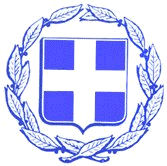 